Homework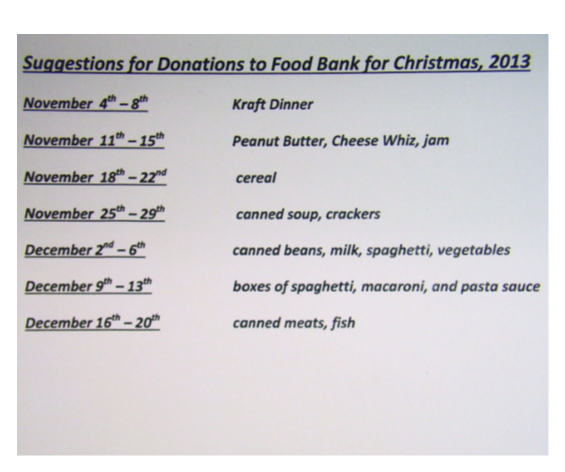 MathSign and correct testFrenchRead at least 15minsEnglish-Reading Comprehension Sheet due each Friday -Reading Log-Finish Draft Copy Dance OffScienceFinish Quiz tomorrowSocial StudiesReflection (at least 1 each week)Quiz tomorrowHealthAnnual Christmas food drive. 